Publicado en Sevilla el 14/10/2019 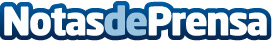 Josu Gómez Barrutia recibe el título de Excelencia Educativa de la Organización de las Américas (ODAEE)Gómez Barrutia es profesor de la Universidad Europea Miguel de Cervantes y ha impulsado diferentes programas, proyectos e iniciativas para el impulso de ecosistemas de emprendimiento, ciudades medias y la inserción de colectivos en riesgo de exclusión sociolaboral mediante programas de formación vinculados a nuevas competencias y habilidades profesionales. Siendo el fundador de la iniciativa Business Market para la atracción de inversión empresarial y la construcción de ecosistemas startupDatos de contacto:Fundación Glocal620563161Nota de prensa publicada en: https://www.notasdeprensa.es/josu-gomez-barrutia-recibe-el-titulo-de Categorias: Finanzas Marketing Andalucia País Vasco Emprendedores Nombramientos Recursos humanos Universidades http://www.notasdeprensa.es